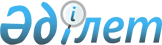 Павлодар облысы әкімдігінің 2012 жылғы 14 қаңтардағы № 1 және Павлодар облыстық мәслихатының 2012 жылғы 14 қаңтардағы № 413/41 "Облыс орталығында, облыс қалаларында, кенттерінде және ауылдық елді мекендерінде жеке меншікке берілетін жер учаскелері үшін төлемақының базалық ставкалары туралы" бірлескен қаулысы мен шешіміне өзгерістер енгізу туралыПавлодар облысы әкімдігінің 2021 жылғы 26 қарашадағы № 2 бірлескен қаулысы және Павлодар облыстық мәслихатының 2021 жылғы 26 қарашадағы № 84/8 шешімі. Қазақстан Республикасының Әділет министрлігінде 2021 жылғы 11 желтоқсанда № 25739 болып тіркелді
      Павлодар облысының әкімдігі ҚАУЛЫ ЕТЕДІ және Павлодар облыстық мәслихаты ШЕШТІ:
      1. Павлодар облысы әкімдігінің 2012 жылғы 14 қаңтардағы № 1 және Павлодар облыстық мәслихатының 2012 жылғы 14 қаңтардағы № 413/41 "Облыс орталығында, облыс қалаларында, кенттерінде және ауылдық елді мекендерінде жеке меншікке берілетін жер учаскелері үшін төлемақының базалық ставкалары туралы" бірлескен қаулысы мен шешіміне (Нормативтік құқықтық актілерді мемлекеттік тіркеу тізілімінде № 3199 болып тіркелген) келесі өзгерістер енгізілсін:
      көрсетілген бірлескен қаулының және шешімнің тақырыбы келесі редакцияда жазылсын:
       "Ауыл шаруашылығы мақсатындағы жерлерден басқа облыс орталығында, облыстық маңызы бар қалаларда, кенттерде және облыстың ауылдық елді мекендерінде жеке меншікке берілетін жер учаскелеріне төлемақының базалық ставкаларын бекіту туралы";
      көрсетілген бірлескен қаулы мен шешімнің 1-тармағы  келесі редакцияда жазылсын:
       "1. Осы бірлескен қаулы мен шешімнің қосымшасына сәйкес ауыл шаруашылығы мақсатындағы жерлерден басқа облыс орталығында, облыстық маңызы бар қалаларда, кенттерде және облыстың ауылдық елді мекендерінде жеке меншікке берілетін жер учаскелеріне төлемақының базалық ставкалары бекітілсін.";
      көрсетілген бірлескен қаулы мен шешімнің қосымшасы осы бірлескен қаулы мен шешімнің қосымшасына сәйкес жаңа редакцияда жазылсын.
      2. Осы бірлескен қаулы мен шешім оның алғашқы ресми жарияланған күнінен кейiн күнтiзбелiк он күн өткен соң қолданысқа енгiзiледi. Ауыл шаруашылығы мақсатындағы жерлерден басқа облыс орталығында, облыстық маңызы бар қалаларда, кенттерде және облыстың ауылдық елді мекендерінде жеке меншікке берілетін жер учаскелеріне төлемақының базалық ставкалары
					© 2012. Қазақстан Республикасы Әділет министрлігінің «Қазақстан Республикасының Заңнама және құқықтық ақпарат институты» ШЖҚ РМК
				
      Павлодар облысы әкімінің міндетін атқарушысы 

О. Крук

      Павлодар облыстық мәслихатының хатшысы 

Е. Айткенов
Павлодар облысы әкімдігінің
2021 жылғы 26 қарашадағы
№ 2 мен Павлодар облыстық
мәслихатының 2021 жылғы
26 қарашадағы № 84/8
бірлескен қаулысы мен
шешіміне қосымшаПавлодар облысы әкімдігінің
2012 жылғы 14 қаңтардағы
№1 мен Павлодар облыстық
мәслихаттың 2012 жылғы
14 қаңтардағы № 413/41
бірлескен қаулысы мен
шешіміне қосымша
Р/с№
Облыстың елді мекендері
1 шаршы метрге төлемақының базалық ставкасы (теңге)
Павлодар қаласы (облыстық орталық)
Павлодар қаласы (облыстық орталық)
Павлодар қаласы (облыстық орталық)
1
Павлодар қаласы
950
Облыстық маңызы бар қала Екібастұз
Облыстық маңызы бар қала Екібастұз
Облыстық маңызы бар қала Екібастұз
2
Екібастұз қаласы
700
3
Солнечный поселкесі
300
4
Шідерті поселкесі
300
Ақкөл ауылдық округі
Ақкөл ауылдық округі
Ақкөл ауылдық округі
5
Ақкөл ауылы
125
6
Жақсат ауылы
100
7
Зеленая Роща ауылы
100
Бәйет ауылдық округі
Бәйет ауылдық округі
Бәйет ауылдық округі
8
Бәйет ауылы
200
9
Атығай ауылы
160
Екібастұз ауылдық округі
Екібастұз ауылдық округі
Екібастұз ауылдық округі
10
Төртүй ауылы
135
11
Ақши ауылы
110
12
Мыңтомар ауылы
110
13
Қаражар ауыл
110
14
Көксиыр ауылы
100
15
Тай ауылы
125
Теміржол ауылдық округі
Теміржол ауылдық округі
Теміржол ауылдық округі
16
Құлакөл ауылы
135
17
№ 3 бөлімше
110
18
Құдайкөл ауылы
100
19
Қарасор ауылы
100
Қоянды ауылдық округі
Қоянды ауылдық округі
Қоянды ауылдық округі
20
Қоянды ауылы
200
21
Теміртас ауылы
160
22
Құрылысшы ауылы
160
23
Бесқауға ауылы
125
Сарықамыс ауылдық округі
Сарықамыс ауылдық округі
Сарықамыс ауылдық округі
24
Сарықамыс ауылы
125
25
Қуандық ауылы
100
Төрт-Құдық ауылдық округі
Төрт-Құдық ауылдық округі
Төрт-Құдық ауылдық округі
26
Төрт-Құдық ауылы
125
27
Бозшакөл ауылы
100
академик Әлкей Марғұлан атындағы ауылы
академик Әлкей Марғұлан атындағы ауылы
28
академик Әлкей Марғұлан атындағы ауылы
125
Шиқылдақ ауылы
Шиқылдақ ауылы
29
Шиқылдақ ауылы
135
Облыстық маңызы бар қала Ақсу
Облыстық маңызы бар қала Ақсу
Облыстық маңызы бар қала Ақсу
30
Ақсу қаласы
750
Алғабас ауылдық округі
Алғабас ауылдық округі
Алғабас ауылдық округі
31
Алғабас ауылы
135
32
Айнакөл ауылы
110
33
Қарабай ауылы
110
34
Көктас ауылы
110
35
Сынтас ауылы
110
36
Жолқұдық ауылы
110
37
Ребровка ауылы
110
38
Қаракөл ауылы
110
Достық ауылдық округі
Достық ауылдық округі
Достық ауылдық округі
39
Достық ауылы
135
40
Төртқұдық ауылы
110
41
Парамоновка бөлімшесі
110
42
Береке ауылы
110
43
Пограничник ауылы
110
44
Тасқұдық станциясы
110
45
Спутник станциясы
110
Евгеньевка ауылдық округі
Евгеньевка ауылдық округі
Евгеньевка ауылдық округі
46
Евгеньевка ауылы
140
47
Сольветка ауылы
110
48
Үштерек ауылы
110
Қалқаман ауылдық округі
Қалқаман ауылдық округі
Қалқаман ауылдық округі
49
Қалқаман ауылы
135
50
Ақжол ауылы
110
Қызылжар ауылдық округі
Қызылжар ауылдық округі
Қызылжар ауылдық округі
51
Қызылжар ауылы
135
52
Борықтал ауылы
110
53
Сарышығанақ ауылы
110
54
Жаңашаруа ауылы
110
55
Суаткөл ауылы
110
Мәмәйіт Омаров атындағы ауылдық округі
Мәмәйіт Омаров атындағы ауылдық округі
Мәмәйіт Омаров атындағы ауылдық округі
56
Мәмәйіт Омаров атындағы ауылы
135
57
Дөнентаев ауылы
110
58
Көктерек ауылы
110
59
Сырлықала ауылы
110
60
Еңбек ауылы
110
61
Құркөл ауылы
110
Ақтоғай ауданы 
Ақтоғай ауданы 
Ақтоғай ауданы 
Ақтоғай ауылдық округі
Ақтоғай ауылдық округі
Ақтоғай ауылдық округі
62
Ақтоғай ауылы
155
63
Жоламан ауылы
96
64
Приреченск ауылы
120
65
Харьковка ауылы
120
66
Қарабұзау ауылы
96
Жалаулы ауылдық округі 
Жалаулы ауылдық округі 
Жалаулы ауылдық округі 
67
Жалаулы ауылы
100
68
Балтасап ауылы
80
69
Қарасу ауылы
80
70
Шолақсор ауылы
100
Жолболды ауылдық округі
Жолболды ауылдық округі
Жолболды ауылдық округі
71
Жолболды ауылы
110
72
Шілікті ауылы
90
73
Шұға ауылы
90
Қараоба ауылдық округі
Қараоба ауылдық округі
Қараоба ауылдық округі
74
Қараоба ауылы
120
75
Әуелбек ауылы
120
76
Исантерек ауылы
96
77
Жаңаауыл ауылы
96
78
Өтес ауылы
96
Қожамжар ауылдық округі 
Қожамжар ауылдық округі 
Қожамжар ауылдық округі 
79
Қожамжар ауылы
120
80
Жамбыл ауылы
96
81
Қараой ауылы
96
82
Қайран ауылы
96
Мүткенов ауылдық округі
Мүткенов ауылдық округі
Мүткенов ауылдық округі
83
Мүткенов ауылы
120
84
Жаңатап ауылы
96
85
Әбжан ауылы
96
86
Жаңабет ауылы
96
87
Естай ауылы
96
Ақжол ауылдық округі
Ақжол ауылдық округі
Ақжол ауылдық округі
88
Ақжол ауылы
110
89
Барлыбай ауылы
110
90
Разумовка ауылы
90
91
Басқамыс ауылы
110
92
Қарақоға ауылы
90
Баянауыл ауданы
Баянауыл ауданы
Баянауыл ауданы
Баянауыл ауылдық округі 
Баянауыл ауылдық округі 
Баянауыл ауылдық округі 
93
Баянауыл ауылы
310
94
Шонай ауылы
310
Ақсан ауылдық округі
Ақсан ауылдық округі
Ақсан ауылдық округі
95
Ақсан ауылы
130
96
Қаражар ауылы
105
97
Жалғыз Қайың ауылы
105 
Құндыкөл ауылдық округі
Құндыкөл ауылдық округі
Құндыкөл ауылдық округі
98
Құндыкөл ауылы
130
99
Егіндібұлақ ауылы
90
100
Біржанкөл ауылы
90
Торайғыр ауылдық округі
Торайғыр ауылдық округі
Торайғыр ауылдық округі
101
Торайғыр ауылы
130
102
Қандықарасу ауылы
105
103
Қызылшілік ауылы
105
Майқайың кенті
Майқайың кенті
Майқайың кенті
104
Майқайың кенті
280
105
Үшқұлын ауылы
95
106
Майкөбе ауылы
120
107
Сұлужон ауылы
95
108
Шөптікөл ауылы 
95
Бірлік ауылдық округі
Бірлік ауылдық округі
Бірлік ауылдық округі
109
Бірлік ауылы
120
110
Ақмектеп ауылы
95
Жаңажол ауылдық округі
Жаңажол ауылдық округі
Жаңажол ауылдық округі
111
Мәшһүр Жүсіп ауылы
115
112
Буркітті ауылы
90
113
Қарашоқы ауылы
90
Жаңатілек ауылдық округі 
Жаңатілек ауылдық округі 
Жаңатілек ауылдық округі 
114
Жаңатілек ауылы
115 
115
Мұрынтал ауылы
90
Қаратомар ауылдық округі
Қаратомар ауылдық округі
Қаратомар ауылдық округі
116
Қаратомар ауылы
115
117
Белағаш ауылы
90
Күркелі ауылдық округі
Күркелі ауылдық округі
Күркелі ауылдық округі
118
Жұмат Шанин ауылы
115
119
Шоманкөл ауылы
90
120
Жарылғап ауылы
90
121
Қойтас ауылы
90
Қызылтау ауылдық округі
Қызылтау ауылдық округі
Қызылтау ауылдық округі
122
Жүсіпбек Аймауытов ауылы
115
123
Ақши ауылы
90
124
Үйтас ауылы
90
125
Лекер ауылы
115
Сәтбаев ауылдық округі
Сәтбаев ауылдық округі
Сәтбаев ауылдық округі
126
Қаныш Сәтбаев ауылы
115
127
Мұса Шорман ауылы
90
128
Көкдомбақ ауылы
90
Ұзынбұлақ ауылдық округі
Ұзынбұлақ ауылдық округі
Ұзынбұлақ ауылдық округі
129
Ұзынбұлақ ауылы
115
130
Ақши ауылы 
90
Железин ауданы
Железин ауданы
Железин ауданы
Железин ауылдық округі
Железин ауылдық округі
Железин ауылдық округі
131
Железинка ауылы
170
132
Захаровка ауылы
135
133
Аққайың ауылы
135
134
Моисеевка ауылы
135
135
Пятерыжск ауылы
135
Ақтау ауылдық округі
Ақтау ауылдық округі
Ақтау ауылдық округі
136
Ақтау ауылы
135
137
Жолтаптық ауылы
110
Алакөл ауылдық округі
Алакөл ауылдық округі
Алакөл ауылдық округі
138
Алакөл ауылы
135
Башмачин ауылдық округі
Башмачин ауылдық округі
Башмачин ауылдық округі
139
Башмачное ауылы
135
140
Абай ауылы
110
141
Береговое ауылы
110
142
Кузьмино ауылы
110
Веселорощин ауылдық округі 
Веселорощин ауылдық округі 
Веселорощин ауылдық округі 
143
Веселая роща ауылы 
135
144
Дүйсеке ауылы
110
145
Жаңабірлік ауылы
110
146
Славяновка ауылы
110
Еңбекші ауылдық округі
Еңбекші ауылдық округі
Еңбекші ауылдық округі
147
Еңбекші ауылы
135
148
Уәлиханов ауылы
110
Қазақстан ауылдық округі 
Қазақстан ауылдық округі 
Қазақстан ауылдық округі 
149
Жаңа жұлдыз ауылы
125
150
Есқара ауылы
100
151
Екішоқ ауылы
100
Лесной ауылдық округі
Лесной ауылдық округі
Лесной ауылдық округі
152
Лесное ауылы
135
153
Крупское ауылы
110
154
Раздельное ауылы
110
Михайлов ауылдық округі 
Михайлов ауылдық округі 
Михайлов ауылдық округі 
155
Михайловка ауылы
135
156
Красновка ауылы
110
157
Мыңкөл ауылы
110
158
Петропавловка ауылы
110
Новомир ауылдық округі
Новомир ауылдық округі
Новомир ауылдық округі
159
Церковное ауылы
125
Озерный ауылдық округі
Озерный ауылдық округі
Озерный ауылдық округі
160
Озерное ауылы
125
Прииртышск ауылдық округі
Прииртышск ауылдық округі
Прииртышск ауылдық округі
161
Прииртышск ауылы
150
162
Груздевка ауылы
120
163
Үрлітүб ауылы
120 
Ертіс ауданы
Ертіс ауданы
Ертіс ауданы
164
Ертіс ауылы
155
165
Голубовка ауылы
100
166
Майқоңыр ауылы
100
Ағашорын ауылдық округі
Ағашорын ауылдық округі
Ағашорын ауылдық округі
167
Ағашорын ауылы
100
168
Ұзынсу ауылы
100
Аманкелді ауылдық округі 
Аманкелді ауылдық округі 
Аманкелді ауылдық округі 
169
Аманкелді ауылы
100
170
Ленин ауылы
100
 Байзақов ауылдық округі
 Байзақов ауылдық округі
 Байзақов ауылдық округі
171
Иса Байзақов ауылы
110
172
Үлгілі ауылы
90
173
Луговое ауылы
110
Қарақұдық ауылдық округі
Қарақұдық ауылдық округі
Қарақұдық ауылдық округі
174
Қарақұдық ауылы
110
175
Кеңес ауылы
90
176
Қараөткел ауылы
90
177
Ынтымақ ауылы
90
Қоскөл ауылдық округі
Қоскөл ауылдық округі
Қоскөл ауылдық округі
178
Қоскөл ауылы 
100
179
Қызылқақ ауылы 
100
Қызылжар ауылдық округі
Қызылжар ауылдық округі
Қызылжар ауылдық округі
180
Қызылжар ауылы
110
181
Тоғызақ ауылы 
90
Панфилов ауылдық округі
Панфилов ауылдық округі
Панфилов ауылдық округі
182
Панфилов ауылы
100
183
Тоқта ауылы
100
184
Қосағаш ауылы
100
Северный ауылдық округі
Северный ауылдық округі
Северный ауылдық округі
185
Северный ауылы
110
186
Қараағаш ауылы
90
187
Степной ауылы
90
Сілеті ауылдық округі
Сілеті ауылдық округі
Сілеті ауылдық округі
188
Сілеті ауылы
100
189
Бұланбай ауылы
80
190
Қызылағаш ауылы
80
Тереңкөл ауданы 
Тереңкөл ауданы 
Тереңкөл ауданы 
Тереңкөл ауылдық округі
Тереңкөл ауылдық округі
Тереңкөл ауылдық округі
191
Тереңкөл ауылы
175
192
Юбилейное ауылы
140
193
Ынталы ауылы
140
Байқоныс ауылдық округі
Байқоныс ауылдық округі
Байқоныс ауылдық округі
194
Байқоныс ауылы
135
195
Қызылтаң ауылы
110
196
Тілеубай ауылы
110
Песчан ауылдық округі
Песчан ауылдық округі
Песчан ауылдық округі
197
Песчан ауылы
135
198
Қарасуық ауылы
110
Береговое ауылдық округі
Береговое ауылдық округі
Береговое ауылдық округі
199
Береговое ауылы
135
200
Зеленая Роща ауылы
110
201
Луговое ауылы
110
202
Осьмерыжск ауылы
110
Бобровка ауылдық округі
Бобровка ауылдық округі
Бобровка ауылдық округі
203
Жаңабет ауылы
135
204
Жасқайрат ауылы
110
Октябрь ауылдық округі
Октябрь ауылдық округі
Октябрь ауылдық округі
205
Октябрьское ауылы
135
206
Первомайское ауылы
110
Ивановка ауылдық округі
Ивановка ауылдық округі
Ивановка ауылдық округі
207
Ивановка ауылы
135
208
Новоспасовка ауылы
110
Калиновка ауылдық округі
Калиновка ауылдық округі
Калиновка ауылдық округі
209
Калиновка ауылы
130
210
Қызылдау ауылы
105 
Федоровка ауылдық округі
Федоровка ауылдық округі
Федоровка ауылдық округі
211
Федоровка ауылы
130
212
Воронцовка ауылы
105
Верненка ауылдық округі
Верненка ауылдық округі
Верненка ауылдық округі
213
Львовка ауылы
130
214
Фрументьевка ауылы
125
Воскресенка ауылдық округі
Воскресенка ауылдық округі
Воскресенка ауылдық округі
215
Воскресенка ауылы
125
216
Березовка ауылы
125
Жаңақұрылыс ауылдық округі
Жаңақұрылыс ауылдық округі
Жаңақұрылыс ауылдық округі
217
Трофимовка ауылы
125
218
Тегістік ауылы
100
219
Жаңақұрылыс ауылы
100
220
Покровка ауылы
100
Аққулы ауданы 
Аққулы ауданы 
Аққулы ауданы 
Аққулы ауылдық округі
Аққулы ауылдық округі
Аққулы ауылдық округі
221
Аққулы ауылы
155
Баймолдин ауылдық округі
Баймолдин ауылдық округі
Баймолдин ауылдық округі
222
Әбілқайыр Баймолдин атындағы ауылы
125
223
Тақыр ауылы
100
Жамбыл ауылдық округі
Жамбыл ауылдық округі
Жамбыл ауылдық округі
224
Жамбыл ауылы
135
225
Жаңатаң ауылы
110 
226
Әйтей ауылы
110
Қызылағаш ауылдық округі
Қызылағаш ауылдық округі
Қызылағаш ауылдық округі
227
Бесқарағай ауылы
135
Қарақала ауылдық округі
Қарақала ауылдық округі
Қарақала ауылдық округі
228
Қарақала ауылы
135
229
Шәмші ауылы
110
230
Шабар ауылы
110
Майқарағай ауылдық округі
Майқарағай ауылдық округі
Майқарағай ауылдық округі
231
Майқарағай ауылы
125
232
Мерғалым ауылы
100
Малыбай ауылдық округі
Малыбай ауылдық округі
Малыбай ауылдық округі
233
Малыбай ауылы
125
234
Қазантай ауылы
125
235
Қазы ауылы
125
Шақа ауылдық округі
Шақа ауылдық округі
Шақа ауылдық округі
236
Шақа ауылы
125
237
Шоқтал ауылы
100
Шарбақты ауылдық округі
Шарбақты ауылдық округі
Шарбақты ауылдық округі
238
Шарбақты ауылы
135
239
Төсағаш ауылы
110
240
Жабағлы ауылы
110
Ямышев ауылдық округі
Ямышев ауылдық округі
Ямышев ауылдық округі
241
Ямышево ауылы
135
242
Қызылқоғам ауылы
110
243
Тілектес ауылы
110
Май ауданы
Май ауданы
Май ауданы
Көктүбек ауылдық округі
Көктүбек ауылдық округі
Көктүбек ауылдық округі
244
Көктөбе ауылы
125
245
Белогорский ХПП ауылы
100
Баскөл ауылдық округі
Баскөл ауылдық округі
Баскөл ауылдық округі
246
Баскөл ауылы
100
247
Бозша ауылы
80
248
Жаңатілек ауылы
80
Кеңтүбек ауылдық округі
Кеңтүбек ауылдық округі
Кеңтүбек ауылдық округі
249
Кеңтүбек ауылы
100
250
1 фермасы 
80
251
3 фермасы 
80
Малайсары ауылдық округі
Малайсары ауылдық округі
Малайсары ауылдық округі
252
Малайсары ауылы
100
253
1 фермасы 
80
254
2 фермасы 
80
Саты ауылдық округі
Саты ауылдық округі
Саты ауылдық округі
255
Саты ауылы
100
256
Абай ауылы
80
Қазан ауылдық округі
Қазан ауылдық округі
Қазан ауылдық округі
257
Жұмыскер ауылы
100
258
Қызылеңбек ауылы
80
Майтүбек ауылы
Майтүбек ауылы
Майтүбек ауылы
259
Майтүбек ауылы
100
Қаратерек ауылдық округі
Қаратерек ауылдық округі
Қаратерек ауылдық округі
260
Қаратерек ауылы
95
261
Хасен Сейтқазин ауылы
75
Май ауылдық округі
Май ауылдық округі
Май ауылдық округі
262
Май ауылы
95
263
Еңбекші бөлімшесі
75
Ақшиман ауылдық округі
Ақшиман ауылдық округі
Ақшиман ауылдық округі
264
Ақшиман ауылы
90
Ақжар ауылы
Ақжар ауылы
Ақжар ауылы
265
Ақжар ауылы
95
Павлодар ауданы
Павлодар ауданы
Павлодар ауданы
Григорьевка ауылдық округі
Григорьевка ауылдық округі
Григорьевка ауылдық округі
266
Набережное ауылы
140
267
Жаңа қала ауылы
110
Ефремовка ауылдық округі
Ефремовка ауылдық округі
Ефремовка ауылдық округі
268
Ефремовка ауылы
130
269
Даниловка ауылы
105
Заңғар ауылдық округі
Заңғар ауылдық округі
Заңғар ауылдық округі
270
Заңғар ауылы
135
271
Коряковка ауылы 
110
Заря ауылдық округі
Заря ауылдық округі
Заря ауылдық округі
272
Заря ауылы
140
273
Бірлік ауылы
110
274
Жертұмсық ауылы
110
275
Подстепное ауылы
110
Кеңес ауылдық округі
Кеңес ауылдық округі
Кеңес ауылдық округі
276
Новоямышев ауылы
135
277
Әйтім ауылы
105
278
Қаратоғай ауылы
105
Кемеңгер ауылдық округі 
Кемеңгер ауылдық округі 
Кемеңгер ауылдық округі 
279
Кемеңгер ауылы
140
280
Красноармейка станциясы
110
281
Шаңды ауылы 
110
Луганск ауылдық округі
Луганск ауылдық округі
Луганск ауылдық округі
282
Луганск ауылы
130
283
Богдановка ауылы
105
284
Аққұдық ауылы
105
Мичурин ауылдық округі
Мичурин ауылдық округі
Мичурин ауылдық округі
285
Мичурин ауылы
140
286
Госплемстанция ауылы
110
287
Үміт апа ауылы
110
Рождественка ауылдық округі
Рождественка ауылдық округі
Рождественка ауылдық округі
288
Розовка ауылы
135
289
Рождественка ауылы
105
290
Максимовка ауылы
105
Чернорецк ауылдық округі
Чернорецк ауылдық округі
Чернорецк ауылдық округі
291
Чернорецк ауылы
140
292
Достық ауылы
110
293
Қаракөл ауылы
110
294
Пресное ауылы
135
Черноярка ауылдық округі
Черноярка ауылдық округі
Черноярка ауылдық округі
295
Новочерноярка ауылы
140
296
Сычевка ауылы
110
297
Черноярка ауылы
110
Шақат ауылдық округі
Шақат ауылдық округі
Шақат ауылдық округі
298
Шақат ауылы
140
299
Заозерное ауылы
110
300
Көктөбе ауылы
110
301
Толыбай ауылы
110
302
Маралды ауылы
135
Ольгинка ауылы
Ольгинка ауылы
Ольгинка ауылы
303
Ольгинка ауылы
130
Успен ауданы
Успен ауданы
Успен ауданы
Успен ауылдық округі
Успен ауылдық округі
Успен ауылдық округі
304
Успен ауылы
175
305
Белоусов ауылы
140
306
Травян ауылы
100
Лозов ауылдық округі
Лозов ауылдық округі
Лозов ауылдық округі
307
Лозов ауылы
125
308
Богатырь ауылы
125
309
Қаратай ауылы 
125
Новопокров ауылдық округі
Новопокров ауылдық округі
Новопокров ауылдық округі
310
Галицкое ауылы
135
311
Новопокров ауылы
110
Ольгин ауылдық округі
Ольгин ауылдық округі
Ольгин ауылдық округі
312
Ольгин ауылы
125
313
Ольхов ауылы
100
314
Тимирязев ауылы 
125
Қоңырөзек ауылдық округі
Қоңырөзек ауылдық округі
Қоңырөзек ауылдық округі
315
Қоңырөзек ауылы
125
316
Дмитриев ауылы
100
317
Вознесен ауылы
100
318
Надаров ауылы
125
319
Чистополь ауылы 
100
Равнополь ауылдық округі
Равнополь ауылдық округі
Равнополь ауылдық округі
320
Константинов ауылы
135
321
Равнополь ауылы
110
322
Таволжан ауылы
135
Қозыкеткен ауылдық округі
Қозыкеткен ауылдық округі
Қозыкеткен ауылдық округі
323
Қозыкеткен ауылы
125
324
Ковалев ауылы
125
Шарбақты ауданы
Шарбақты ауданы
Шарбақты ауданы
Шарбақты ауылдық округі
Шарбақты ауылдық округі
Шарбақты ауылдық округі
325
Шарбақты ауылы
175
326
Сынтас ауылы
130
327
Богодаровка ауылы
130
328
Малиновка ауылы
110
329
Татьяновка ауылы
135
330
Назаровка ауылы
135
Сосновка ауылдық округі
Сосновка ауылдық округі
Сосновка ауылдық округі
331
Сосновка ауылы
125
332
Заборовка ауылы
100
333
Красиловка ауылы
125
Александровка ауылдық округі
Александровка ауылдық округі
Александровка ауылдық округі
334
Александровка ауылы
125
335
Жаңа-ауыл ауылы
100
336
Алексеевка ауылы
135
337
Құрқамыс станциясы
110
Галкино ауылдық округі
Галкино ауылдық округі
Галкино ауылдық округі
338
Галкино ауылы
125
339
Арбаиген ауылы
100
340
Ботабас ауылы
100
341
Чигириновка ауылы
125
Жылы-Бұлақ ауылдық округі
Жылы-Бұлақ ауылдық округі
Жылы-Бұлақ ауылдық округі
342
Жылы-Бұлақ ауылы
135
343
Хмельницкое ауылы
135
344
Маралды станциясы
110
345
Сахновка ауылы
125
346
Көлбұлақ ауылы
110
Орловка ауылдық округі
Орловка ауылдық округі
Орловка ауылдық округі
347
Орловка ауылы
130
Шалдай ауылдық округі
Шалдай ауылдық округі
Шалдай ауылдық округі
348
Шалдай ауылы
125
349
Есілбай ауылы
100
350
Садық-Ащы ауылы
100 
351
Шошқалы ауылы
100